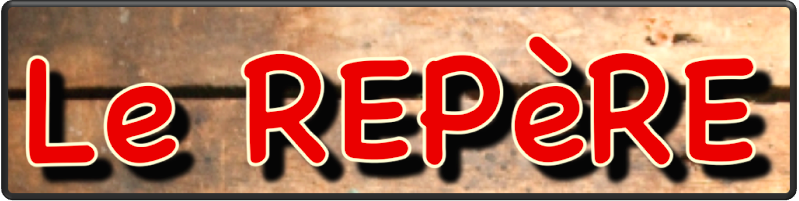 Formulaire d’inscription à Passion & Art pour passer sur scènePassion & Art 2022 : 13 et 14 maiIl y aura 3 scènes : devant le grange de la Maison de la tour (tous types de musique), devant le REPèRE (musique pas trop forte), dans la grange de Mme Aspe (acoustique).Les plages seront d’1,5h à 2 heures, selon vos besoins en équipement 1 h sur scène + mise en place et démontage) à partir de 12h à 18h le samedi et 10h à 18h le dimanche. Fiche renseignée à envoyer à lereperestaupre@gmail.com  svpRenseignements à fournirVotre réponseNom PrénomAdresse emailN° téléphoneNom du groupeScène souhaitée (nous ne pouvons pas promettre)Jour et horaire souhaitésBréf déscriptif de votre musique (pour le brochure de P&A)Equipment : êtes-vous autonomes ?Besoin 1,5h ou 2h Avez-vous besoin d’équipement ?Précisez si besoin équipment svp